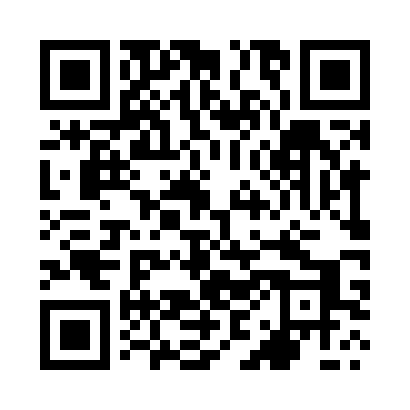 Prayer times for Gajle, PolandMon 1 Apr 2024 - Tue 30 Apr 2024High Latitude Method: Angle Based RulePrayer Calculation Method: Muslim World LeagueAsar Calculation Method: HanafiPrayer times provided by https://www.salahtimes.comDateDayFajrSunriseDhuhrAsrMaghribIsha1Mon4:036:1212:445:097:179:182Tue4:006:0912:435:117:199:203Wed3:566:0712:435:127:219:234Thu3:536:0412:435:147:239:255Fri3:506:0212:425:157:249:286Sat3:465:5912:425:167:269:317Sun3:435:5712:425:187:289:338Mon3:395:5412:425:197:309:369Tue3:365:5212:415:207:329:3910Wed3:335:4912:415:227:349:4211Thu3:295:4712:415:237:369:4512Fri3:255:4512:415:247:389:4813Sat3:225:4212:405:257:409:5114Sun3:185:4012:405:277:419:5415Mon3:145:3712:405:287:439:5716Tue3:115:3512:405:297:4510:0017Wed3:075:3312:395:317:4710:0318Thu3:035:3012:395:327:4910:0619Fri2:595:2812:395:337:5110:0920Sat2:555:2612:395:347:5310:1321Sun2:515:2312:395:367:5510:1622Mon2:475:2112:385:377:5710:2023Tue2:435:1912:385:387:5810:2324Wed2:385:1712:385:398:0010:2725Thu2:345:1412:385:408:0210:3126Fri2:305:1212:385:428:0410:3427Sat2:275:1012:385:438:0610:3828Sun2:265:0812:375:448:0810:4129Mon2:255:0612:375:458:1010:4230Tue2:245:0412:375:468:1210:42